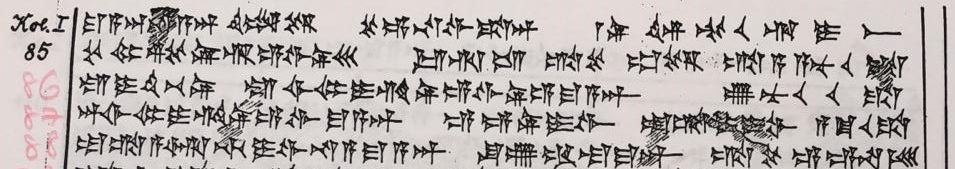 İlgili metnin 84-88 satırları arasının;transkripsiyon ve tercümesinin yapılmasımetinde geçen sözcük ve fiillerin gramer analizinin yapılması.